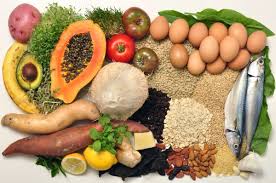 SECRETARIA MUNICIPAL DE EDUCAÇÃO, CULTURA E ESPORTES DE UNIÃO DO OESTEPROGRAMA NACIONAL DE ALIMENTAÇÃO ESCOLAR – PNAEESCOLA REUNIDA MUNICIPAL ANGELO SOLETTISECRETARIA MUNICIPAL DE EDUCAÇÃO, CULTURA E ESPORTES DE UNIÃO DO OESTEPROGRAMA NACIONAL DE ALIMENTAÇÃO ESCOLAR – PNAEESCOLA REUNIDA MUNICIPAL ANGELO SOLETTISECRETARIA MUNICIPAL DE EDUCAÇÃO, CULTURA E ESPORTES DE UNIÃO DO OESTEPROGRAMA NACIONAL DE ALIMENTAÇÃO ESCOLAR – PNAEESCOLA REUNIDA MUNICIPAL ANGELO SOLETTISECRETARIA MUNICIPAL DE EDUCAÇÃO, CULTURA E ESPORTES DE UNIÃO DO OESTEPROGRAMA NACIONAL DE ALIMENTAÇÃO ESCOLAR – PNAEESCOLA REUNIDA MUNICIPAL ANGELO SOLETTISECRETARIA MUNICIPAL DE EDUCAÇÃO, CULTURA E ESPORTES DE UNIÃO DO OESTEPROGRAMA NACIONAL DE ALIMENTAÇÃO ESCOLAR – PNAEESCOLA REUNIDA MUNICIPAL ANGELO SOLETTISECRETARIA MUNICIPAL DE EDUCAÇÃO, CULTURA E ESPORTES DE UNIÃO DO OESTEPROGRAMA NACIONAL DE ALIMENTAÇÃO ESCOLAR – PNAEESCOLA REUNIDA MUNICIPAL ANGELO SOLETTICARDÁPIO- ETAPA DE ENSINO (Fundamental I)FAIXA ETÁRIA (06 aos 11 anos)CARDÁPIO- ETAPA DE ENSINO (Fundamental I)FAIXA ETÁRIA (06 aos 11 anos)CARDÁPIO- ETAPA DE ENSINO (Fundamental I)FAIXA ETÁRIA (06 aos 11 anos)CARDÁPIO- ETAPA DE ENSINO (Fundamental I)FAIXA ETÁRIA (06 aos 11 anos)CARDÁPIO- ETAPA DE ENSINO (Fundamental I)FAIXA ETÁRIA (06 aos 11 anos)CARDÁPIO- ETAPA DE ENSINO (Fundamental I)FAIXA ETÁRIA (06 aos 11 anos)JULHO - 2022JULHO - 2022JULHO - 2022JULHO - 2022JULHO - 2022JULHO - 20221° SEMANA2ª FEIRA04/073ª FEIRA05/074ª FEIRA06/075ª FEIRA07/076ª FEIRA08/07Lanche da manhã: 09:45hsLanche da tarde: 15:30hsMacarrão com frangoAlface Café com leitePalito salgadoBanana Arroz – feijãoOvo cozidoBergamota Sopa de frango com cenoura, batatinha, couve e arrozMaçã Chá de cidreira/maçã Pão com carne e cenoura Composição nutricional (Média semanal) Composição nutricional (Média semanal)Energia (Kcal)CHO(g)PTN(g)LPD (g) Composição nutricional (Média semanal) Composição nutricional (Média semanal)Energia (Kcal)55% a 65% do VET10% a 15% do VET15% a 30% do VET Composição nutricional (Média semanal) Composição nutricional (Média semanal)312,8 Kcal 44,4g11,8g9,7g Composição nutricional (Média semanal) Composição nutricional (Média semanal)312,8 Kcal 56,9%15,2 %27,9%	 Intolerantes à lactose: utilizar o leite zero lactose.	Catiane ZamarchiCRN10: 2783	 Intolerantes à lactose: utilizar o leite zero lactose.	Catiane ZamarchiCRN10: 2783	 Intolerantes à lactose: utilizar o leite zero lactose.	Catiane ZamarchiCRN10: 2783	 Intolerantes à lactose: utilizar o leite zero lactose.	Catiane ZamarchiCRN10: 2783	 Intolerantes à lactose: utilizar o leite zero lactose.	Catiane ZamarchiCRN10: 2783	 Intolerantes à lactose: utilizar o leite zero lactose.	Catiane ZamarchiCRN10: 2783SECRETARIA MUNICIPAL DE EDUCAÇÃO, CULTURA E ESPORTES DE UNIÃO DO OESTEPROGRAMA NACIONAL DE ALIMENTAÇÃO ESCOLAR – PNAEESCOLA REUNIDA MUNICIPAL ANGELOSECRETARIA MUNICIPAL DE EDUCAÇÃO, CULTURA E ESPORTES DE UNIÃO DO OESTEPROGRAMA NACIONAL DE ALIMENTAÇÃO ESCOLAR – PNAEESCOLA REUNIDA MUNICIPAL ANGELOSECRETARIA MUNICIPAL DE EDUCAÇÃO, CULTURA E ESPORTES DE UNIÃO DO OESTEPROGRAMA NACIONAL DE ALIMENTAÇÃO ESCOLAR – PNAEESCOLA REUNIDA MUNICIPAL ANGELOSECRETARIA MUNICIPAL DE EDUCAÇÃO, CULTURA E ESPORTES DE UNIÃO DO OESTEPROGRAMA NACIONAL DE ALIMENTAÇÃO ESCOLAR – PNAEESCOLA REUNIDA MUNICIPAL ANGELOSECRETARIA MUNICIPAL DE EDUCAÇÃO, CULTURA E ESPORTES DE UNIÃO DO OESTEPROGRAMA NACIONAL DE ALIMENTAÇÃO ESCOLAR – PNAEESCOLA REUNIDA MUNICIPAL ANGELOSECRETARIA MUNICIPAL DE EDUCAÇÃO, CULTURA E ESPORTES DE UNIÃO DO OESTEPROGRAMA NACIONAL DE ALIMENTAÇÃO ESCOLAR – PNAEESCOLA REUNIDA MUNICIPAL ANGELOCARDÁPIO- ETAPA DE ENSINO (Fundamental I) FAIXA ETÁRIA (06 a 11 anos)CARDÁPIO- ETAPA DE ENSINO (Fundamental I) FAIXA ETÁRIA (06 a 11 anos)CARDÁPIO- ETAPA DE ENSINO (Fundamental I) FAIXA ETÁRIA (06 a 11 anos)CARDÁPIO- ETAPA DE ENSINO (Fundamental I) FAIXA ETÁRIA (06 a 11 anos)CARDÁPIO- ETAPA DE ENSINO (Fundamental I) FAIXA ETÁRIA (06 a 11 anos)CARDÁPIO- ETAPA DE ENSINO (Fundamental I) FAIXA ETÁRIA (06 a 11 anos)JULHO - 2022JULHO - 2022JULHO - 2022JULHO - 2022JULHO - 2022JULHO - 20222° SEMANA2ª FEIRA11/073ª FEIRA12/074ª FEIRA13/075ª FEIRA14/076ª FEIRA15/07Lanche da manhã: 09:45hsLanche da tarde: 15:30hsPolenta Carne suína Alface Torta de bolacha com cacauBananaSopa de frango com cenoura, batatinha e agnholineMelãoArrozCarne moída com batatinhaRepolhoCafé com leitePão com presunto e queijoComposição nutricional (Média semanal)Composição nutricional (Média semanal)Energia (Kcal)CHO(g)PTN(g)LPD (g)Composição nutricional (Média semanal)Composição nutricional (Média semanal)Energia (Kcal)55% a 65% do VET10% a 15% do VET15% a 30% do VETComposição nutricional (Média semanal)Composição nutricional (Média semanal)367,2kcal56,30g 18,42g 9,38g Composição nutricional (Média semanal)Composição nutricional (Média semanal)367,2kcal61,3%20%22,9%	 Intolerantes à lactose: utilizar o leite zero lactose.	Catiane ZamarchiCRN10: 2783	 Intolerantes à lactose: utilizar o leite zero lactose.	Catiane ZamarchiCRN10: 2783	 Intolerantes à lactose: utilizar o leite zero lactose.	Catiane ZamarchiCRN10: 2783	 Intolerantes à lactose: utilizar o leite zero lactose.	Catiane ZamarchiCRN10: 2783	 Intolerantes à lactose: utilizar o leite zero lactose.	Catiane ZamarchiCRN10: 2783	 Intolerantes à lactose: utilizar o leite zero lactose.	Catiane ZamarchiCRN10: 2783